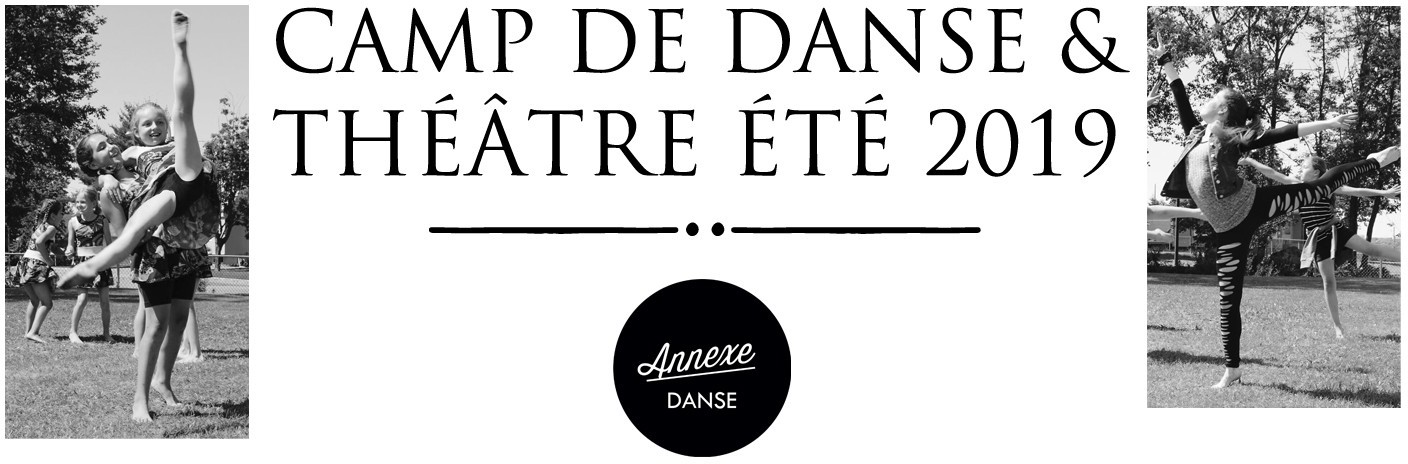 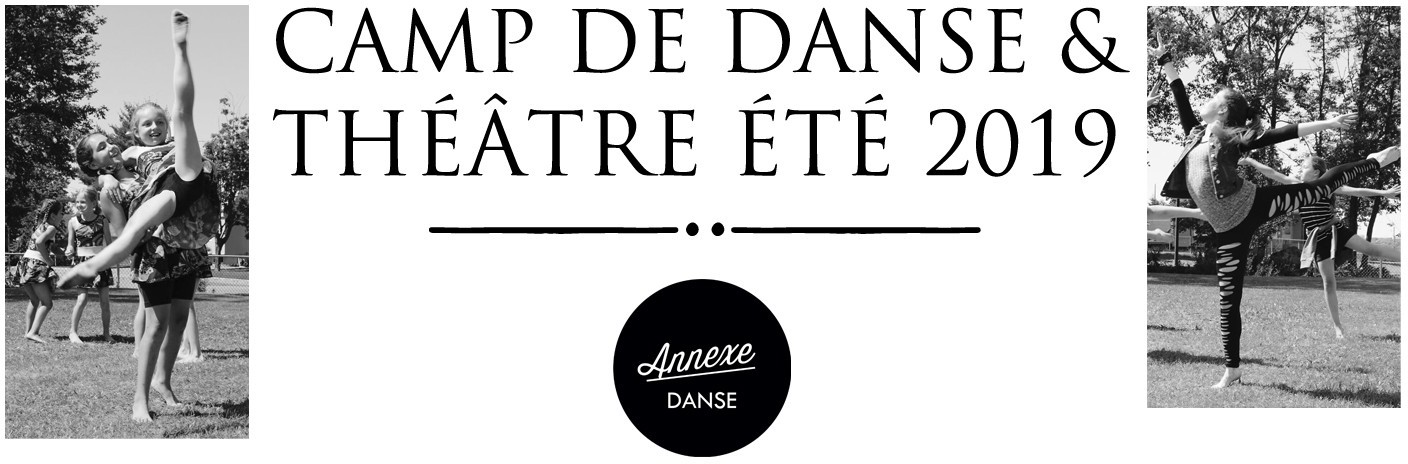 Chers parents et élèves, cet été Multi-Art-Chute Chaudière en collaboration avec Annexe Danse, a le bonheur de vous offrir son camp de danse avec quelques ateliers de théâtre qui s’adresse aux élèves de 5 à 12 ans (5 ans : maternelle complétée).         Lieu : Petite école (290 rue Ernest Bégin Saint-Romuald, Chalet St-Télesphore)         Date : du 3 au 7 juillet, du 10 au 14 juillet et du 17 au 21 juillet 2023         Coût : 1 semaine : 230$	2 semaines : 400$	3 semaines : 585$* (frais supplémentaires en cas de sortie peuvent s’appliquer)Heures du camp : 8h45 à 16h15 (horaire approximatif) *Service de garde le matin et le soir. Frais de 8$ par jour.    Voici les 2 façons pour vous inscrire : les inscriptions débuteront le 27 Février 2023Donner votre paiement (chèque postdaté du 15 mai 2023 à l’ordre de Multi-Art Chute Chaudière) ainsi que la fiche d'inscription à votre enseignante en danse, ou à Rosalie Giguère d’ici la fin de la session de printemps.En ligne (virements Interac) : soit via multiartchutechaudiere.ca ou en messages privés sur la page Facebook de Annexe Danse    	Pour plus d’informations, communiquez avec Rosalie en messages privés sur la page          Facebook : Annexe Danse ou au 418-929-5692. 	✂ 	Fiche d'inscription     Nom du participant:	Âge: 	     Date de naissance:	N.A.M: 	     Allergie: 	     Expériences en danse: 	     Téléphone (cell.)	Courriel: 	___________________     Semaine (s) choisie (s):	semaine 1	semaine 2	semaine 3     Aurez-vous besoin du service de garde?	oui	non	hre d'arrivée approx.: 	      Signature du parent: _________________________